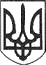 РЕШЕТИЛІВСЬКА МІСЬКА РАДА ПОЛТАВСЬКОЇ ОБЛАСТІ(тринадцята позачергова сесія восьмого скликання) РІШЕННЯ22 жовтня 2021 року                                                                            №  743-13-VIIІ      Про продовження терміну дії договору   оренди   земліз Плютою С.П. та внесеннязмін до ньогоКеруючись Конституцією України, Земельним кодексом України, законами України ,,Про місцеве самоврядування в Україні”, „Про землеустрій”, ,,Про державний земельний кадастр”, „Про оренду землі”, „Про державну реєстрацію речових прав на нерухоме майно та їх обтяжень”, постановою Кабінету Міністрів України від 03.03.2004 року №220 „Про затвердження Типового договору оренди землі” та розглянувши клопотання Плюти С.П., Решетилівська міська радаВИРІШИЛА:	1. Продовжити термін дії договору оренди землі з Плютою Сергієм Павловичем від 02.09.2016 року (право оренди земельної ділянки – номер запису про інше речове право 16305979  у державному реєстрі речових прав на нерухоме майно), земельної ділянки площею 0,3971 га з кадастровим номером 5324255100:30:002:0809 терміном на 20 років з орендною платою 4 % в рік від нормативно грошової оцінки землі та викласти договір в новій редакції.2. Уповноважити міського голову Дядюнову О.А підписати додаткову угоду до договору оренди землі з Плютою С.П.3. Контроль за виконання цього рішення покласти на постійну комісію з питань земельних відносин, екології, житлово-комунального господарства, архітектури, інфраструктури, комунальної власності та приватизації (Захарченко В. Г.).Міський голова 	О.А. Дядюнова